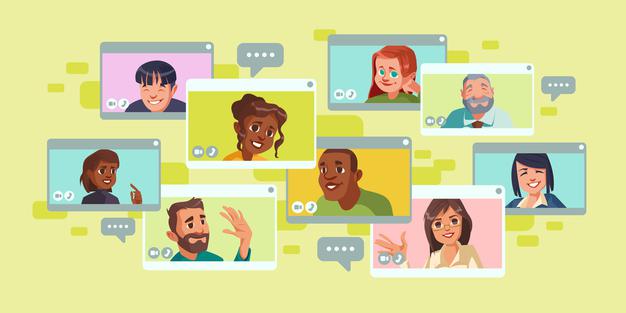 ASESORIAS PARA ADMISIÓNAsesorías en Admisión y Empadronamiento para nuevo ingreso II C 2021 Asesorías en Admisión y Empadronamiento para nuevo ingreso II C 2021 Asesorías en Admisión y Empadronamiento para nuevo ingreso II C 2021 Profesional en OrientaciónAlba Iris Chacón Granjaachacong@uned.ac.crProfesional en OrientaciónAlba Iris Chacón Granjaachacong@uned.ac.crProfesional en OrientaciónAlba Iris Chacón Granjaachacong@uned.ac.crMiércoles 5 de mayo 2021Miércoles 5 de mayo 2021Miércoles 5 de mayo 2021HoraEnlace de atención virtual para estudiantesEnlace de atención virtual para estudiantes11:00 a. m.https://uned-ac-cr.webex.com/uned-ac-cr-sp/j.php?MTID=mafffb304121e72564bf7796ce7fd5f6d https://uned-ac-cr.webex.com/uned-ac-cr-sp/j.php?MTID=mafffb304121e72564bf7796ce7fd5f6d 4:00 p. m.https://uned-ac-cr.webex.com/uned-ac-cr-sp/j.php?MTID=mafffb304121e72564bf7796ce7fd5f6d https://uned-ac-cr.webex.com/uned-ac-cr-sp/j.php?MTID=mafffb304121e72564bf7796ce7fd5f6d Jueves 6 de mayo 2021Jueves 6 de mayo 2021Jueves 6 de mayo 2021HoraHora10:00 a. m.10:00 a. m.https://uned-ac-cr.webex.com/uned-ac-cr-sp/j.php?MTID=mf801019abd45db1980280c2b706e01a6 3:00 p. m.3:00 p. m.https://uned-ac-cr.webex.com/uned-ac-cr-sp/j.php?MTID=mf801019abd45db1980280c2b706e01a6 Viernes 7 de mayo 2021Viernes 7 de mayo 2021Viernes 7 de mayo 2021HoraHoraEnlace de atención virtual para estudiantes9:00 a. m.9:00 a. m.https://uned-ac-cr.webex.com/uned-ac-cr-sp/j.php?MTID=mb067bff6202bab1da06285c11ab41717 2:00 p. m.2:00 p. m.https://uned-ac-cr.webex.com/uned-ac-cr-sp/j.php?MTID=mb067bff6202bab1da06285c11ab41717 Sábado 8 de mayo 2021Sábado 8 de mayo 2021Sábado 8 de mayo 202110:30 am.10:30 am.https://uned-ac-cr.webex.com/uned-ac-cr-sp/j.php?MTID=ma99c2917a8dde047ff0a6f1b6424bb99 4:00 p. m4:00 p. mhttps://uned-ac-cr.webex.com/uned-ac-cr-sp/j.php?MTID=ma99c2917a8dde047ff0a6f1b6424bb99 